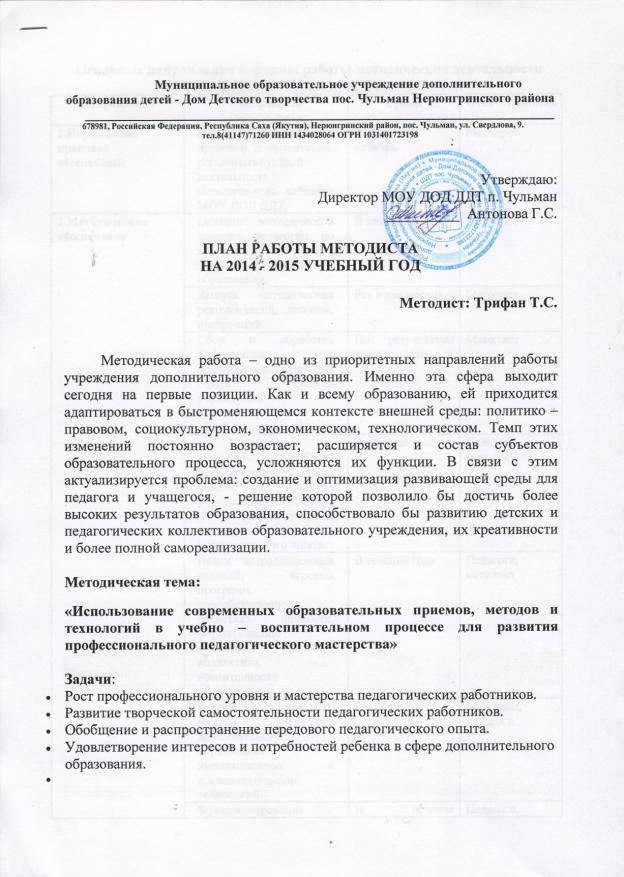 Основные направления и формы работы методической деятельности МОУ ДОД ДДТ п. Чульман на 2014 - 2015 годМетодические советыЦель: реализация задач методической работы на текущий годМетодические семинары, практикумыЦель: практическое изучение вопросов, являющихся проблемными для определенной группы педагогов.Методические памятки, рекомендацииПримечание: потребность в дополнительных методических памятках может возникнуть в процессе годовой учебно – воспитательной работы. Созданные дополнительные памятки будут отражены в анализе работы за год.Методические выставкиСамообразование педагогов на 2014-2015 учебный годЦель: повышение профессионального мастерства педагогаНаправлениеСодержание деятельностиСрокиОтветственный1.Нормативно – правовое обеспечение Изучение нормативно – правовой документации, регламентирующей деятельность методического кабинета МОУ ДОД ДДТ.Сентябрь, октябрь           Методист2.Методическое обеспечение           .          Оказание методической помощи педагогам по вопросам дополнительного образования.  В течение года   Методист2.Методическое обеспечение           .          Выпуск методических рекомендаций, памяток, инструкций.Раз в два месяцаМетодист2.Методическое обеспечение           .          Сбор и обработка информации для создания картотеки «Из опыта работы учреждений дополнительного образования.По результатам деятельностиМетодист2.Методическое обеспечение           .                    Изучение, выявление наиболее результативного опыта работы педагогов учреждения, обобщение и распространение передового педагогического опыта.В течение года   Педагоги, методист2.Методическое обеспечение           .          Поиск нетрадиционных заданий, игровых программ, способствующих развитию личности, формированию сплочения детского коллектива, воспитанности обучающихся     В течение года   Педагоги, методист2.Методическое обеспечение           .          Внедрение в практику работы педагогов дополнительного образования инновационных и исследовательских технологий. В течение года   Методист, педагоги2.Методическое обеспечение           .          Функционирование методического совета      В течение года   по отдельному плануПедагоги, методист2.Методическое обеспечение           .          Участие в работе районных методических объединений.       В течение года   Педагоги, методист2.Методическое обеспечение           .          Проведение семинаров, тренингов, практикумов педагогов МОУ ДОД ДДТ.В течение года по плану            Методист, педагоги2.Методическое обеспечение           .          Открытые занятияВ течение года   по плану работы педагоговпедагоги, Методист2.Методическое обеспечение           .          Оказание методической помощи аттестующимся в установленном порядке педагогамВ течение года   Методист2.Методическое обеспечение           .          Педагогические советыПо отдельному графикуДиректор, зам. директора по УВР, методист2.Методическое обеспечение           .          Работа над темами по самообразованию              По плану работы педагоговПедагоги2.Методическое обеспечение           .          Участие в российском, международном фестивале педагогических идей       По положениямПедагоги, методист            Реализация Программы развития МОУ ДОД ДДТРеализация программ работы с одаренными детьмиВ течение года по плану работы педагоговПедагоги            Реализация Программы развития МОУ ДОД ДДТМетодический мониторинг образовательного процесса         По полугодиямМетодист            Реализация Программы развития МОУ ДОД ДДТВведение технологий поисково – исследовательской деятельности в деятельность творческих объединений.В течение годаПедагоги,методист            Реализация Программы развития МОУ ДОД ДДТДиагностика личности воспитанников как главного показателя эффективности процесса воспитания.Ноябрь           Методист, педагоги            Реализация Программы развития МОУ ДОД ДДТПроведение необходимых исследований по входящей диагностике.          Октябрь, ноябрь           Методист            Реализация Программы развития МОУ ДОД ДДТПодготовка необходимой документации по результатам входящей диагностики.   Ноябрь           Методист            Отслеживание результативности работы, подведение итоговМетодический мониторинг        По полугодиям           Методист, педагоги            Отслеживание результативности работы, подведение итоговМониторинг внутри объединений.        По результатам работы в течение годаЗам. директора по УВР, методист, педагоги            Отслеживание результативности работы, подведение итоговИздание методических разработок и рекомендаций.По результатам работы в течение годаПедагоги, методист№ТемаКалендарные срокиОтветственные1.Планирование методической работы на 2014 -2015 год. Утверждение методической темы.АвгустМетодист2.Творческие проектыСентябрьПедагогиМетодист4.Использование современных педагогических технологий в развитии творческих способностей детей с ограниченными возможностями развитияНоябрьМетодист, педагоги6.Нормативно – правовая база и методические рекомендации по вопросу аттестацииФевральМетодистЗам. директора по УВР7.Нетрадиционные формы занятияМартМетодист9.Анализ методической деятельности за 2014– 2015учебный год и планирование на новый учебный годМайМетодистПедагоги№ТемаКалендарные срокиОтветственные1.Семинар «Современные образовательные технологии в дополнительном образовании"ОктябрьМетодист2.Семинар - практикум «Методы педагогической диагностики»ДекабрьМетодист3.Семинар – практикум «Технология обобщения педагогического опыта»ЯнварьМетодист, педагоги4.Семинар – тренинг «Как сохранить свое здоровье и преодолеть синдром профессионального выгорания»АпрельМетодист,№НазваниеКалендарные сроки1.Методическая разработка «Этапы реализации творческого проекта»Октябрь2.Методические рекомендации по внедрению современных педагогических технологий в практику педагоговНоябрь3.Методические рекомендации по изучению и обобщению педагогического опыта»Январь4.Методические рекомендации по применению педагогом здоровье сберегающих технологий в учебно-воспитательном процессеМарт5.Методическая разработка «Самообразование педагога дополнительного образования»Май№ТемаКалендарные сроки1.«Современные педагогические технологии в дополнительном образовании детей»Октябрь2.Новые информационные и здоровье сберегающие технологии в работе педагогов дополнительного образования»Ноябрь3.«Методы педагогической диагностики»Декабрь4.«Изучение и обобщение педагогического опыта»Январь5.«Нормативно – правовая база и методические рекомендации по вопросу аттестации»Февраль6.«Технологии спортивно - технического творчества»Март7.«Технологии декоративно - прикладного творчества»Апрель8.«Новинки программно – методического обеспечения образовательного процесса»Май№ФИОпедагогаТемасамообразованияГод работы над темойФорма представления отчетаГде заслуши-ваетсяКалендарные сроки1Березина Александра ДмитриевнаРазвитие креативных способностей детей средствами декоративно-прикладного творчестваПервыйПрезентацияПедсоветМарт2Боярская Татьяна МихайловнаРазвитие творческой индивидуальности воспитанников в процессе обучения по дополнительной образовательной программе «Компьютерная графика»ПервыйСамостоятельная методическая разработкаМетодический советАпрель3Ланкина Наталья ЛьвовнаРоль педагога как источника мотивации детей в их познавательно- творческой деятельности.ВторойПрезентацияМетодический советМай4Прегуза Татьяна Константиновна Организация индивидуальной траектории самостоятельной деятельности обучаемого, его продуктивной творческой деятельности.ПервыйДокладМетодический советМай5Путина Светлана ВладимировнаДекоративно-прикладное творчество как основа для раскрытия потенциальных возможностей личностиПервыйДокладМетодический советМарт